Вводное заданиеС помощью интерактивного картографического материала (Google карты, Яндекс карты и т. п.) или используя графический редактор, постройте на карте маршрут движения от школы Музея магистрального транспорта газа ООО «Газпром трансгаз Москва». При необходимости разбейте маршрут на несколько этапов.Внесите в таблицу время, которое затрачивается на прохождение этапа. В колонке «Расшифровка» необходимо пояснить, как именно происходит прохождение этапа (пешком, на троллейбусе, с помощью метро и т. п.). Прикрепите карту с изображённым маршрутом в поле ниже.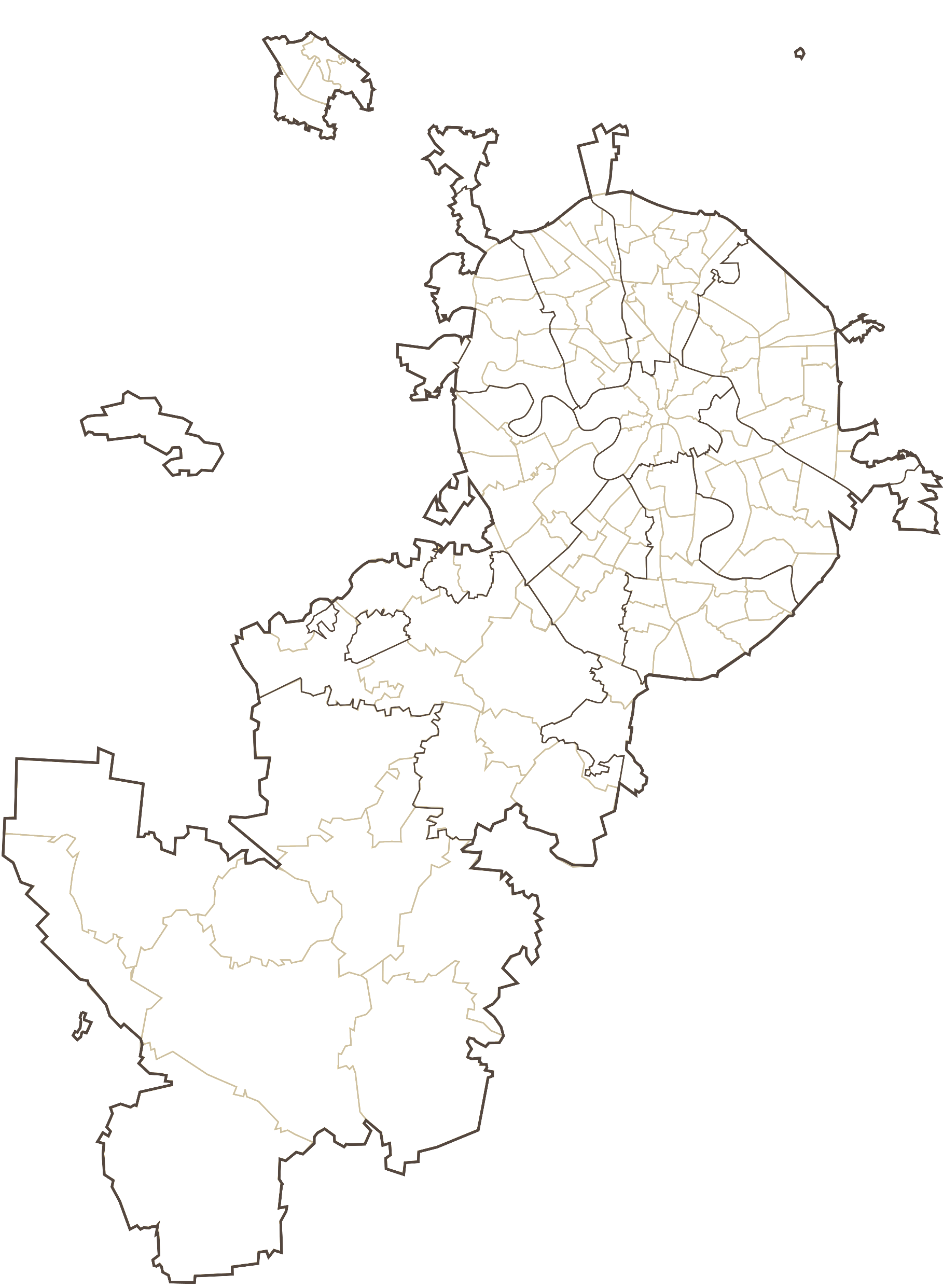 №ЭтапВремяРасшифровка1Школа – ___________________2345